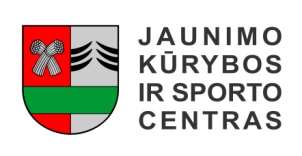 ŠAKIŲ RAJONO SAVIVALDYBĖS JAUNIMO KŪRYBOS IR SPORTO CENTRASBiudžetinė įstaiga, V. Kudirkos g. 64, LT-71124, tel. (8345) 60187, el. p. jksc@takas.lt Duomenys kaupiami ir saugomi Juridinių asmenų registre, kodas 190824054, PVM mokėtojo kodas LT100006169918          2018 02 14Šakių rajono bendrojo ugdymo mokyklų mokinių (1999 m. gim.) krepšinio varžybosData: 2017 11 06 - 2018 02 14Vieta: Šakių rajono bendrojo ugdymo mokyklosOrganizatorius: Šakių rajono jaunimo kūrybos ir sporto centrasVaržybų dalyviai: bendrojo ugdymo mokyklų 1999 m. gimimo ir jaunesni vaikinaiApdovanojimai: komandos, užėmusios prizines vietas apdovanojamos taurėmis, o komandų nariai – medaliais. Daiva Šlėderienė                                      
Vyr. teisėjas (vardas, pavardė, parašas)                           Parengė:Rima MozūraitienėŠakių rajono Jaunimo kūrybos ir sporto centrodirektoriaus pavaduotoja moksleivių sportui        el.paštas: rima.mozuraitiene23@gmail.comtel.: (8345) 60187Eil.Nr.KOMANDA1234567TAŠKAIVIETA1.Gelgaudiškio pagrindinė mokykla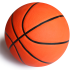 66:92189:48299:82260:64184:87159:7018V2.Šakių  „Žiburio“ gimnazija 92:662127:392126:57270:75189:59290:53211II3.Kriūkų mokykla daugiafunkcis centras48:89139:127166:13010:20129:121137:14216VII4.Šakių „Varpo“ mokykla 82:99157:1261130:66261:109158:114152:8017VI5.Lukšių Vinco Grybo gimnazija64:60275:70220:02109:61264:54277:49212I6.Griškabūdžio gimnazija87:84259:891121:292114:58254:64175:63210III7.Kudirkos Naumiesčio gimnazija70:59253:901142:37280:52249:77163:7519IV